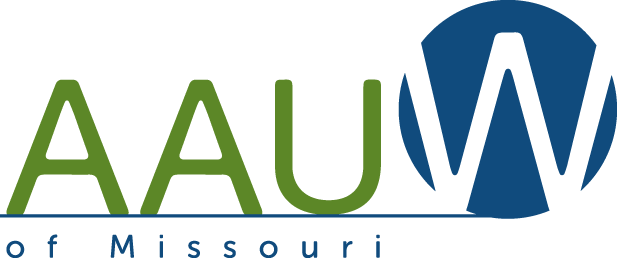    Star Award & Branch Action Plan 2023-24This is a compilation of key issues on the AAUW MO Action Plan which is based on the national AAUW Strategic Plan. It provides a strong mission-based document and can be used as your Branch Action Plan.Use this form to plan and report your branch’s successful year and earn up to 10 MO Stars. All successes (large and small, few and many) are important for achieving AAUW’s mission (AAUW Fund dates differ – see that section for dates.)  Place a check in the YES/NO column, and for each YES, and provide a brief explanation of your achievement(s). Check all that apply.    Include all branch activities/events between April 1, 2023 and March 31, 2024 (except AAUW Fund)Applications are due April 1, 2024 (postmark or email date)Questions:  Diane B. Ludwig, Co-Program VP, Email: DBLudwig22@aol.com   Phone: 573-642-4664 	     Su Bacon, Co-Program VP, Email: pigSuBacon@aol.com   Phone: 816-506-4920Applications are due April 1, 2024 (postmark or email date)Send to: Diane B. Ludwig, Co-Program VP, 504 Church Street, Fulton, MO 65251   Email: DBLudwig22@aol.com  Phone: 573-642-4664You will be notified by email when your application has been received.AAUW MO - Stronger Together - Making Equity the NormBranch Name:Date: Application Completed by:Position in Branch:Phone Number:Email:           2022-2023 AAUW MO GOALS     Check ALL that applyYESNOExplanationALeadership  (Achieve 4 of 7)      Leadership1Adopt this Branch Action Plan; work to fulfill the requirements of the MO Star Award; send Star Award form to state by deadline.2Attended via Zoom the AAUW MO State Meeting on May 6, 2023. (Official list of branch participants on AAUW MO website; minimum one member per branch.)(List members)3Provide information to branch leaders/members on AAUW’s focus areas as presented via National AAUW e-communications, webinars, web resources, and tool kits.   4Initiate/participate in a discussion on ‘succession planning’ and work on a plan to grow leaders for your branch.5At least one branch member attends the 2023 Central States Regional Conference in St. Louis in October and/or branch submits program idea for the Swap Shop sessions of conference.6At least one branch member serves on State board or committee.(List member(s)7Participate in State-led Zoom calls for branch presidents, branch officers and/or branch committee chairs.BBranch Management  (Achieve 4 of 5)  Governance/Sustainability8Filed 2023-24 branch officer information with National and AAUW MO by deadline, June 30, 2023.9Update and maintain a balanced branch budget.10Share National and State information with branch members as it becomes available.11Publish a branch directory/membership list and distribute to members.12Send branch newsletters, directory/yearbook, and other branch historical documents to AAUW State Historian for archives.CMembership  (Achieve 2 of 5)    Governance/Sustainability13Maintain or increase branch membership.Membership on 2-1-23 _____;  on 2-1-24______14Gain new members in 2023-24 by participation in National AAUW membership program ‘Shape the Future.’    15Create/hold a “new member orientation” for new/continuing members.16Engage members through interest groups, ‘buddy’ programs, mentorships, branch leadership, or other activities.17Sponsor an activity/event that focuses on recruiting potential new members.                                                                     2023-2024 AAUW MO GOALS       Check ALL that applyYesNo                    ExplanationDEducation and Research (Achieve 2 of 4)   Education & Training18Present information to members about AAUW research studies and/or current work such as The Simple Truth About the Gender Pay Gap (published annually).19Participate in/attend a National AAUW webinar, townhall or other online presentation. 20Send/forward Missouri in Motion newsletter to each branch member; use in educating branch members about state and national AAUW issues.21Seek expertise and experience of State Board members.EBranch Programs  (Achieve 4 of 5)   Education & Training22Ensure all branch meetings/events are handicap accessible.23Present AAUW mission-based programs focusing on education/training, economic security, leadership, STEM, Diversity/Equity/Inclusion (DEI), Public Policy Priorities, and/or College/University Partners.  24Use National AAUW webinars as all/part of a program (AAUW MO to select 2-3) or use as basis/idea for a local program.25Have a state board/committee member speak at a branch meeting on their topic, in person or virtually, and/or request a state-created presentation for a program (programs listed on state website).26Incorporate mission-based special interest group(s) into branch activities. Examples include book groups and lunch-and-learn discussions.FCU Partners and Equity  (Achieve 3 of 6)    Economic Security27Appoint/maintain a branch C/U (College/University) chair, communicate with State C/U chair and participate in state committee work.28Maintain or initiate a relationship with a C/U Partner college or university.29Participate in an event on a college campus with information table that features student member recruitment.30Support NCCWSL (National Conference for College Women Student Leaders) by recruiting students who attend, and/or supporting scholarships for attendees.31Recognize re-entry women furthering their education.32Engage in project(s) related to equity for girls and women (e.g., Pay Equity/Gender Pay Gap, Work Smart).GDEI and STEM   (Achieve 3 of 6)                 Economic Security33Appoint/maintain a branch Diversity/Equity/Inclusion (DEI) chair, communicate with State DEI chair and participate in state committee work34Utilize state DEI materials/programs in branch activities, such as using state-provided ‘Inclusion Infusions’; and/or use national DEI tool kit materials. 35Appoint/maintain a branch STEM chair and communicate with State STEM chair.36Recognize girls or women studying and/or involved in STEM activities.37Engage in project(s) related to Diversity/Equity/Inclusion (DEI),  and STEM.  38Publish in newsletter, website, or post on Facebook at least 1 each, articles on DEI and STEM taken from state or national AAUW informationTHANK YOU BRANCHES FOR ALL YOUR DEDICATED WORK FOR EQUITY!2023-24 AAUW MO GOALS               Check ALL that applyYesNo                      ExplanationHPublic Policy  (Achieve 4 of 6)     Education & Training39Appoint/maintain a branch Public Policy chair, communicate with State Public Policy chair and participate in state committee work.40Complete at least one activity/program related to equal pay, paid leave, elimination of salary history, Gender Study (documents disparities), or Title IX.41Study and report on at least one LAF plaintiff/new case undertaken by AAUW Legal Advocacy Fund.42Participate in national 2-Minute Activist or contact elected officials via phone, emails or other appropriate methods.43Complete at least one voter education and engagement activity such as Get Out The Vote (GOTV) activity for national, state or local elections.44Collaborate with another organization(s) to promote AAUW public policy priorities.                                                                                                         IAAUW Fund  (Achieve 3 of 5)    Governance & Sustainability (Donation dates are January 1 through December 31, 2023)                                                    45Appoint/maintain a branch AAUW Fund chair and communicate with State AAUW Fund chair.  (Serve July 2023 through June 2024).46Meet the $30 per capita State goal for 2023 giving (Jan-Dec giving year).# of members 2/1/23 ____X $30 = $________ Branch Total Giving $_______________47Have 1 Century Club Member ($100 or greater individual donation) per 25 branch members in 2023 (Jan-Dec giving year).# members ________    # CC members________48Have 1 Century Club Plus member ($250+ or greater individual donation) per 50 branch members in 2023 (Jan-Dec giving year).# members ________   # CC+ members________4950% of branch members give individually to Greatest Needs Fund in 2023 (Jan-Dec giving year).# members ____    # donors  _____  =  ____%JCommunication: Visibility & Technology  (Achieve 6 of 9)        Governance & Sustainability50Publish & distribute branch newsletters regularly and/or update branch Facebook page regularly.51Focus on community visibility by publishing branch events, programs, and projects in local media (TV, radio, newspaper)  and/or Facebook and other social media(Provide date and media name/source; samples not required)52Achieve one or more stars in the National AAUW Five-Star Award program between 2021-2023.53Collaborate with another organization or a college/university in sponsoring a mission-based event or program.54Increase branch visibility and promote mission of AAUW by staffing a table at an event, making a presentation, putting up posters, distributing fliers or bookmarks, giving awards/ recognitions locally or other ways to increase community awareness.  55Use phone,  email, texts, Facebook and other social media for branch communication.56Submit at least one article or photo with a caption to Missouri in Motion state newsletter (Leaves from the Branches section).57Maintain a branch website that links to AAUW issues: STEM, DEI, Public Policy Priorities, College/University Partners, and with a tab for information about joining the local AAUW branch.58Use a Zoom account for branch/board activities as needed, and have a branch member able to host Zoom meetings.